ACTIVIDADES. ENVIAR AL SIGUIENTE CORREO: lauramolinavivallo9@gmail.comActividad 1Copie la secuencia de la BOCA  humana tal cual se muestra en la imagen, use lápiz gráfito 2B y hoja blanca de oficio.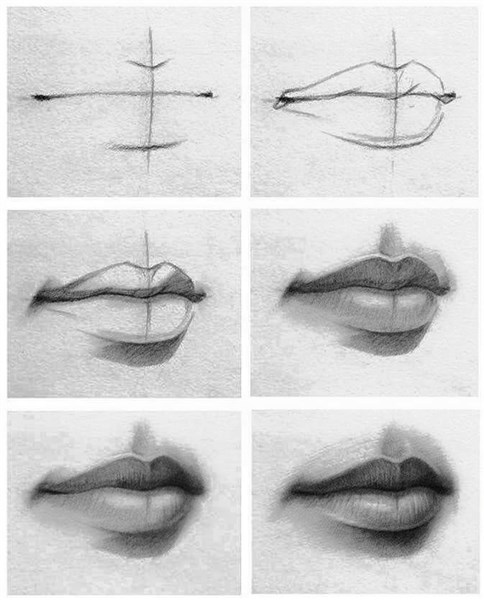 Subsector / Módulo:  ARTES VISUALESDOCENTE: LAURA MOLINA VIVALLOSubsector / Módulo:  ARTES VISUALESDOCENTE: LAURA MOLINA VIVALLOSubsector / Módulo:  ARTES VISUALESDOCENTE: LAURA MOLINA VIVALLOSubsector / Módulo:  ARTES VISUALESDOCENTE: LAURA MOLINA VIVALLOSubsector / Módulo:  ARTES VISUALESDOCENTE: LAURA MOLINA VIVALLOSubsector / Módulo:  ARTES VISUALESDOCENTE: LAURA MOLINA VIVALLOInstrumento GuíaTipo de EvaluaciónFormativaTítuloBOCA HUMANAInstrumento GuíaTipo de EvaluaciónFormativaTítuloBOCA HUMANA% Exigencia60%Pje. TotalPje. ObtenidoNotaNombre Apellido:                                                                                  Nombre Apellido:                                                                                  Curso:  2 MEDIOS   Curso:  2 MEDIOS   Fecha:Fecha:Objetivo de Aprendizaje:1.RECONOCEN Y APLICAN ESTRUCTURA DE LA BOCA HUMANA.1.RECONOCEN Y APLICAN ESTRUCTURA DE LA BOCA HUMANA.1.RECONOCEN Y APLICAN ESTRUCTURA DE LA BOCA HUMANA.1.RECONOCEN Y APLICAN ESTRUCTURA DE LA BOCA HUMANA.1.RECONOCEN Y APLICAN ESTRUCTURA DE LA BOCA HUMANA.Habilidades de Aprendizaje:1.DISEÑAN Y APLICAN TÉCNICAS REALISTAS.1.DISEÑAN Y APLICAN TÉCNICAS REALISTAS.1.DISEÑAN Y APLICAN TÉCNICAS REALISTAS.1.DISEÑAN Y APLICAN TÉCNICAS REALISTAS.1.DISEÑAN Y APLICAN TÉCNICAS REALISTAS.